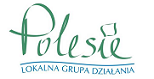 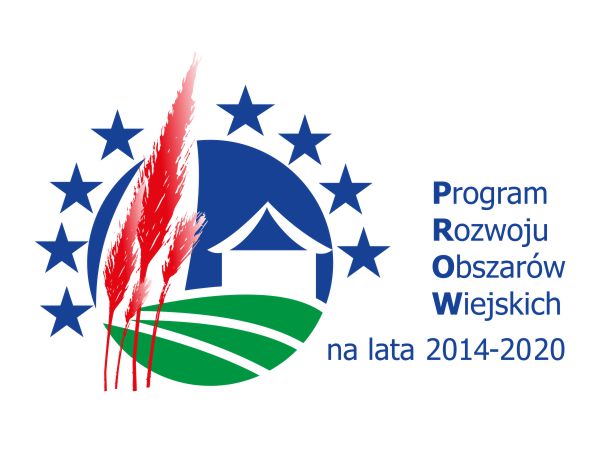 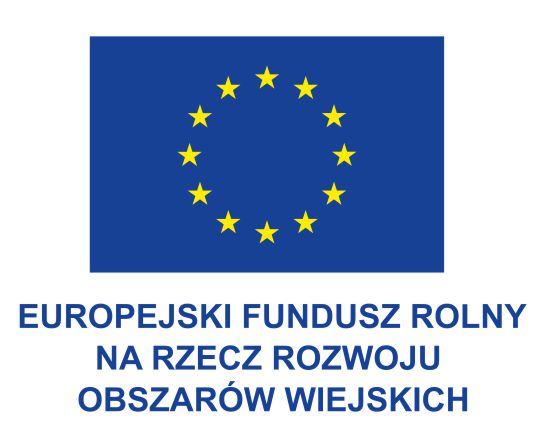 Załącznik 5 do SIWZDotyczy: Zapytania ofertowego na Modernizację infrastruktury Centrum Kultury w Łęcznej z przystosowaniem obiektu i jego otoczenia dla usprawnienia działalności placówki, podniesienia jej funkcjonalności i estetyki,WYKAZ ROBÓT BUDOWLANYCHDane dotyczące Wykonawcy / Wykonawców wspólnie ubiegających się o udzielenie Zamówienia:Nazwa (firma) / Imię i nazwisko ......................................................................................................................................................Siedziba / miejsce zamieszkania i adres Wykonawcy ..........................................................................................................................Do wykazu należy dołączyć dowody potwierdzające, że roboty budowlane zostały wykonane należycie............................. , dn. .............. r.		..........................................................................miejsce i data		podpis osoby upoważnionej ze strony WykonawcyLp.Nazwa roboty budowlanej (rodzaj)Data i miejsce wykonania roboty budowlanej(wystarczy data zakończenia)Podmiot na rzecz którego wykonano  robotę budowlanąWartość brutto zamówienia1.…